Задание 1. Отгадайте, в каком молодежном мероприятии принимал участие этот молодой человек летом 2018 года? Какую роль он выполнял, как его ФИО и должность?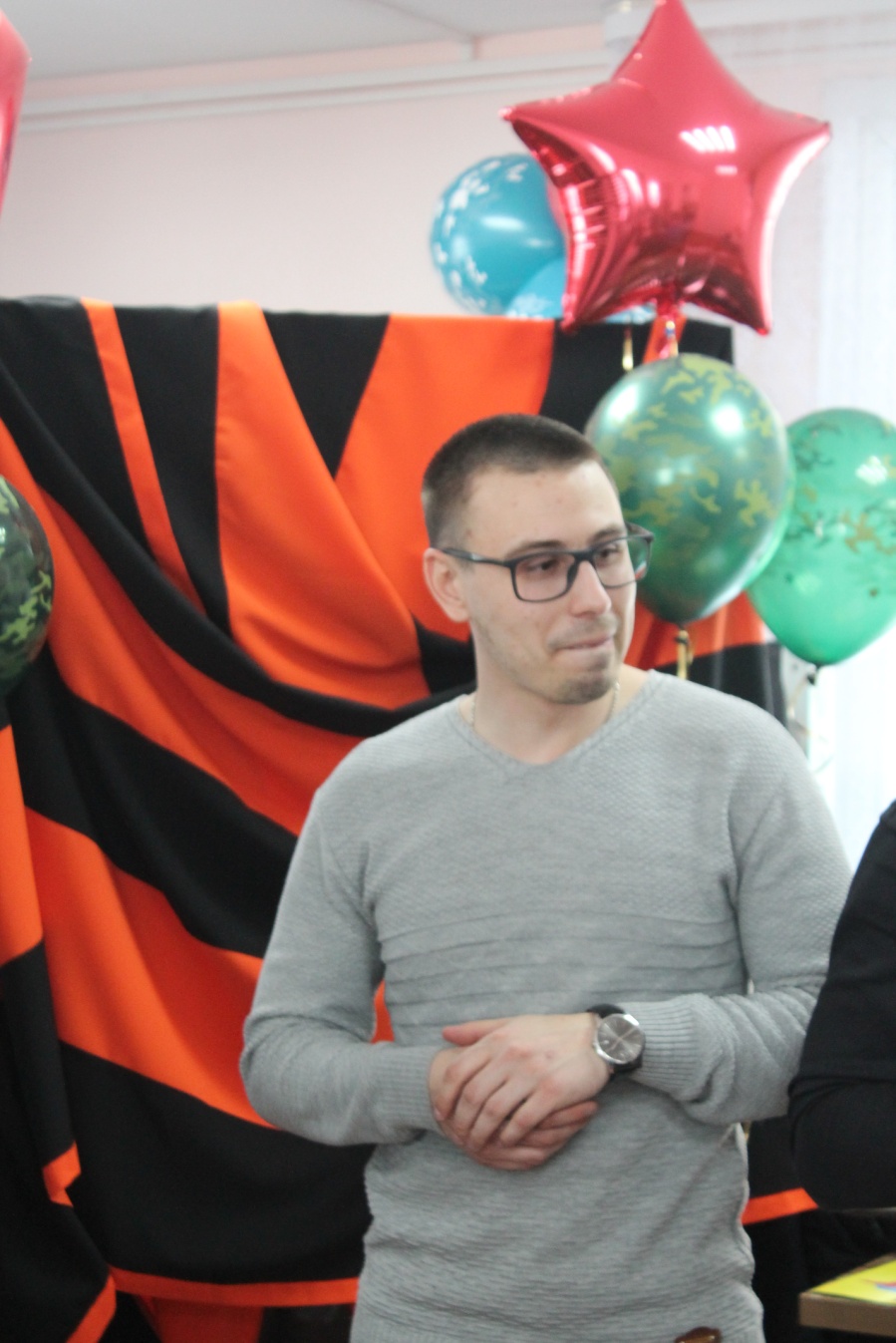 Путь: http://www.zimadm.ru/, «Новости», «Молодежная политика», стр. 11, см. картинку (Приложение 1), 2 абзац, Приложение 1 к 1 зад.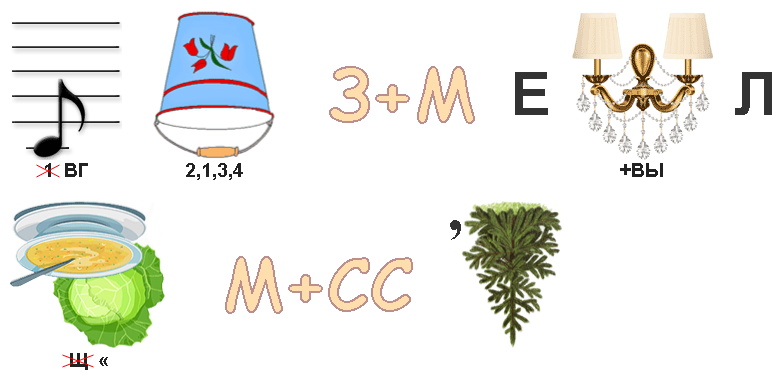 Задание 2Сколько всего молодых людей проживает на территории нашего города в настоящее время?Путь:1я цифра – первое совершенное, третье треугольное  и третье аморфное число. Именно столько участников было в команде-победителе фестиваля КВН среди молодежных команд организаций и предприятий на тему «Все дело в юморе» в 2019 году.2я цифра – именно столько проектов было разработано и реализовано зиминской молодежью в рамках областной акции «Молодежь Прибайкалья» в 2018 году (http://www.zimadm.ru/, новости, молодежная политика).3я цифра – при делении 1,2,3 на это число получается 17-значное, в средней части которого каждый раз  повторяется 142857. 4я цифра – именно столько, сколько  золотых звезд на первом фото под новостью от 25 ноября 2019 года в группе «Молодежь города Зимы» в социальной сети «Одноклассники». Задание 3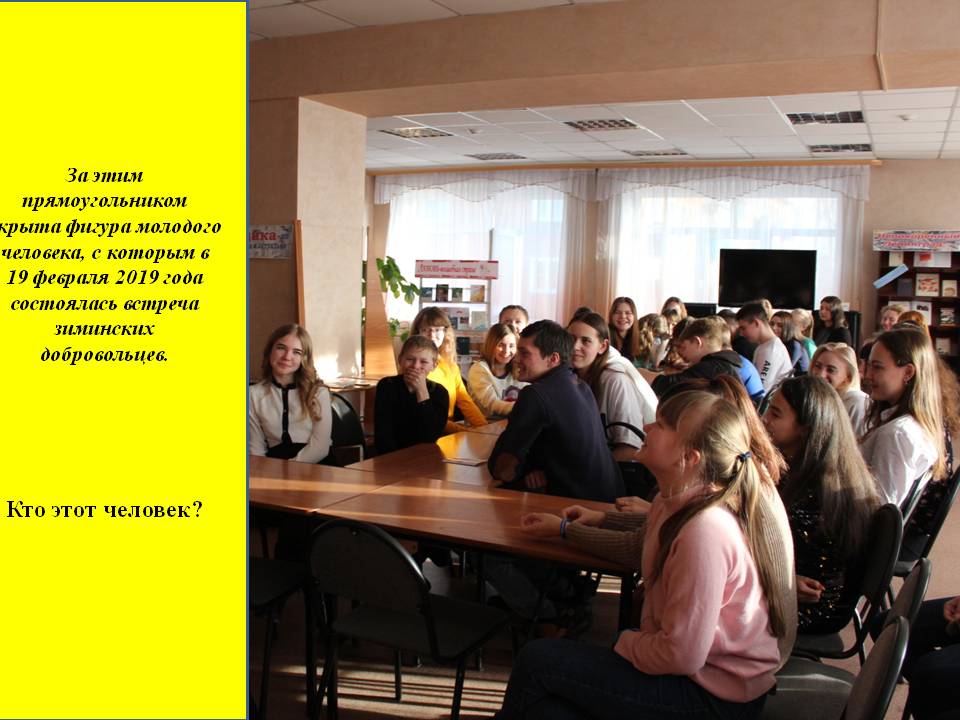 Задание 4Министерство по молодежной политике Иркутской области стало инициатором съемки клипа с целью  привлечения внимания общественности к волонтерской работе в рамках Всероссийской  акции «Мы вместе». Премьера клипа состоялась в социальной сети «Инстаграмм» на странице Министерства в мае 2020 года. Для съемок использована известная песня известного российского исполнителя. В аудиофайле – реверс этой песни http://www.zimadm.ru/pub/files/QA/9950/revers.mp3. Отгадайте, что это за композиция и кто ее исполнитель.Задание 5В честь Дня города и Дня молодежи в 2013 году городу был сделан подарок. Найдите его, сфотографируйтесь с ним и выставите фото в соц сетях под хэштэгом #молодежкаквест, #задание5 Подсказка: этот объект помогает наладить взаимоотношенияЗадание 6Молодой популярный певец и автор песен, начавший сольную карьеру в 2017 году. На момент выпуска хита, сделавшего его знаменитым, ему было 20 лет, и он работал официантом. Песня была выложена в You Tube, и очень быстро вышла в топ одной из социальных сетей и стриминговых сервисов, и находится в топе и сегодня.  Назовите его творческий псевдоним.Подсказка: - первая часть в переводе с греч. означает «почитающий Бога»;- вторая часть связана с названием страны, изображенной на фото: 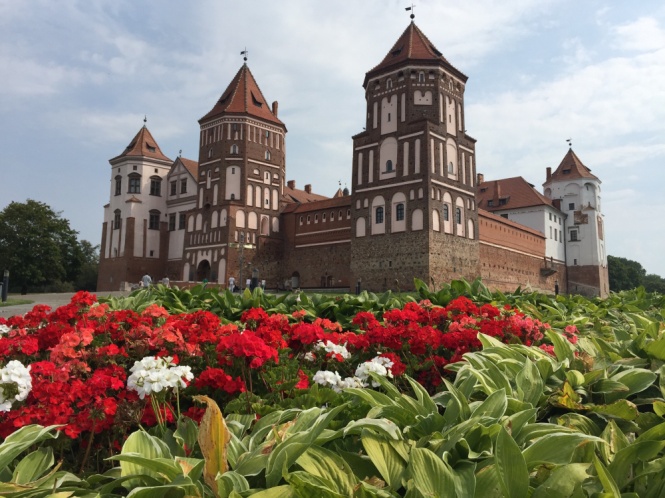 Задание 7Перед вами стереокартинка. То, что спрятано в ней, впервые появилось в 1998 году в социальной сети Surfbook, и мгновенно распространилось по просторам Интернета. ЭТО напрямую  влияет на рейтинг СМИ, является средством успеха и продвижения. По этой причине существуют сервисы, которые позволяют получить ЭТО нечестным путем и в большом количестве. Что спрятано в стереокартинке?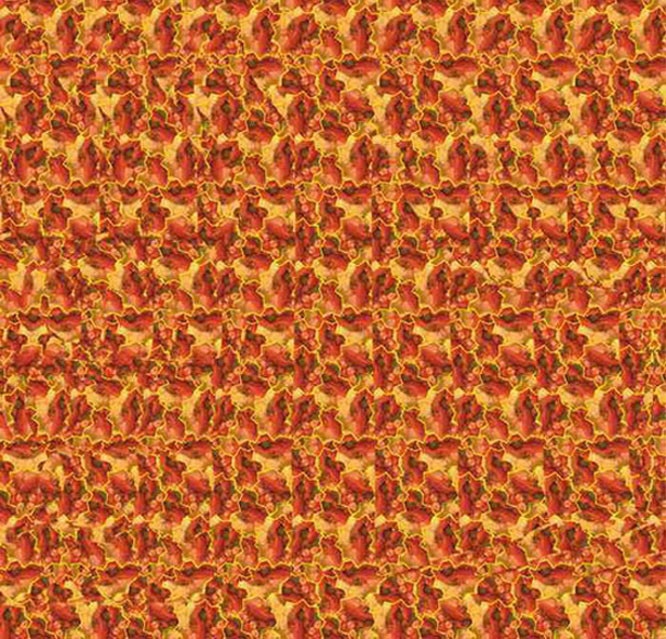 